 Austin Swing Syndicate, Inc.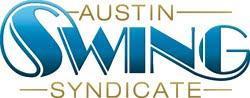 board@austinswingsyndicate.org1108 Lavaca St. STE 110-273Austin, TX 78701-217Board of Directors Meeting MinutesOctober 25th, 2018New Business:FinancesMarketingGrantsMeeting started at 9:17 PM.Discussed (Outside of New/Old Business):Possible reasons for substantial discrepancies in revenue from June to early August.ALX promotion on newsletters and KUT in November.Giving Tuesday joining/mentoring/networking (Nov. 13). Similarly, I Live Here, I Give Here.FOTF marketing demo - Jen to schedule(?).